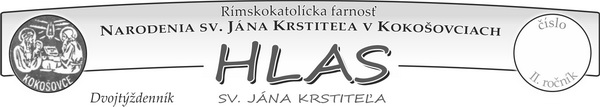 ˇpppF A R S K É    O Z N A M Y: Dnes: Okrem 54. Svetového dňa spoločenských komunikačných prostriedkov je dnes aj Svetový deň modlitieb za Cirkev v Číne. Ustanovil ho pp. Benedikt XVI. r. 2007Odvážni maturanti: Ak poznáte niekoho v našej farnosti, alebo aj inde, kto sa na konci 4. ročníka strednej školy slobodne rozhodol pre ústnu maturitnú skúšku poďakujete mu aj v mojom mene. Veľmi rád by som sa s nimi aj stretol a osobne im udelil špeciálne požehnanie. Pomôžte v tom. Za nich špeciálne obetujem        sv. omšu zajtra v pondelok o 8 h. Tých ostatných samozrejme netreba haniť,       ale ani vravieť že mali šťastie. Jednoducho využili situáciu, ktorá sa im naskytla! Kántrové dni: V tomto týždni budú v stredu, piatok a sobotu. Záväzný je iba jeden deň. Ich obsahom je prosba za jednotu kresťanov a za nové duchovné povolania!Birmovanci: Tento týždeň po veľmi dlhej dobe obnovujeme stretnutia s birmovancami. Nikto nie je vylúčení, aj keď mal neospravedlnené stretnutia. Príďte všetci, ak nemôžete nahraďte si, ale po dohode s kňazom, nie svojvoľne a ukážte nám svoju tvár: V stredu 27. mája hneď po sv. omšiach na Zlatej Bani    a v Žehni a v piatok 29. mája hneď po sv. omšiach v Kokošovciach a Dulovej Vsi.Výr. konsekrácie kostola: V piatok 29. mája je 9. výročie konsekrácie Kostola       sv. Michala archanjela v Dulovej Vsi. Pre rímskokatolíkov (-čky) tejto našej filiálky je to prikázaný sviatok . Zasväťte ho a príďte na sv. omšu. Platí aj vo štvrtok večer.Výročie Ružencového bratstva: V sobotu 30. mája si Ružencové bratstvo v Dulovej Vsi pripomenie 140. výročie od svojho vzniku. Aj keď tento deň trochu poznačili platné hygienické opatrenia, všetkých členov bratstva povzbudzujeme k účasti na Večeradle a na sv. omši. Ďakujeme ! ! !Sv. zmierenia: Až do konca mesiaca máj Vám budeme okrem nedelí k dispozícii pred sv. omšami aby ste si mohli vykonať veľkonočnú sviatosť zmierenia. Iste každý dospelý kresťan vie a hádam aj tí, čo často nechodia, že cirkevný príkaz hovorí o aspoň jednej sv. spovedi v roku PRÁVE vo VEĽKONOČNOM ČASE. Teda v tomto roku od 11. 4. do 31. 5. Kiež sa správne zariadite a rozhodnete s láskou, nie iba pod vplyvom cirkevného príkazu, ktorý ešte mnohí nestihli splniť! Komu nevyhovuje čas pred sv. omšami môže si dohodnúť osobne aj iný termín.Adorácia cez týždeň : Bude v stredu 27. 5. v Žehni od 17 h., vo štvrtok 28. 5.  v Dulovej Vsi od 17 h. a v Kokošovciach v piatok 29. 5. od 17 h. ! ! !            Využite prosíme čas byť s Ježišom. Potrebujeme to všetci viac ako si myslíme . . .Zapisovanie nových intencií:  V tomto týždni - Kokošovce: pondelok, utorok, sobota pred sv. omšou, alebo po nej hneď v sakrestii. Dulova Ves: štvrtok        pred sv. omšou alebo hneď po nej v sakrestii, Zlatá Baňa: nedeľa pred sv. omšou alebo hneď po nej v sakrestii, Žehňa: streda pred sv. omšou 15 min.   Radostné Aleluja , tvárou v tvár , Vám žehnajú + kaplán Štefan a farár ĽubikRímskokatolícka cirkev, farnosť Narodenia sv. Jána KrstiteľaKOKOŠOVCE - Program bohoslužieb7.VEĽKONOČNÝ TÝŽDEŇ (25.5.2020 – 31.5.2020)Slávnosť Nanebovstúpenia  Pána    „Už v tomto čase obnovíš kráľovstvo Izraela.“  (Sk 1, 6)
     Neuveriteľné. Tri roky chodili s Ježišom, videli ho väzneného, vypočúvaného, ukrižovaného a zmŕtvychvstalého, štyridsať dní ich učil a apoštoli sú aj napriek tomu ešte stále zmätení. Pýtajú sa Ježiša, kedy už konečne vyženie Rimanov a obnoví Izrael v jeho pôvodnej sláve. Ešte stále to nepochopili.      Aj my sa dnes môžeme podobne pýtať: „Pane, kedy prídeš a dáš všetko znova do poriadku? Čo všetky tie vojny, chudoba, potraty?“ 
Ježiš apoštolom aj nám odpovedá: Áno, prišiel som založiť Božie kráľovstvo - ale chcem, aby ste mi ho pomáhali budovať aj vy. 
Je správne dnes aj po všetky dni chváliť Pána „za hlaholu poľnice“ (responzóriový žalm). Uprostred tejto našej oslavy však stále zaznieva Ježišov hlas: „Budete mi svedkami“ (Sk 1, 8). „Choďte… a učte všetky národy“ (Mt 28, 19).       Ježiš síce vystúpil do neba, no jeho kráľovstvo trvá naďalej - a toto svoje dielo vložil do našich rúk. Preto nám prisľúbil Ducha Svätého. Potrebujeme ho na to, aby naša snaha o ohlasovanie evanjelia, o povzbudenie trpiacich a naše vzopretie sa hriechu boli naplnené milosťou a láskou samého Boha.      Nie je to také ťažké, ako si možno myslíš. Ohlasovanie evanjelia môže byť aj celkom jednoduché: priateľovi, ktorý s niečím zápasí, môžeš napríklad ponúknuť, že sa zaňho pomodlíš, alebo môžeš porozprávať susedovi, ako ti Boh pomohol v ťažkej situácii. Povzbudiť trpiacich môžeš tým, že každý týždeň navštíviš chorých v nemocnici alebo prispeješ väčšou sumou na zbierku pre chudobných. Vzoprieť sa hriechu môžeš aj modlitbou za obrátenie hriešnikov alebo aj prispievaním k pokojnejšej atmosfére v rodine.      Áno, Ježiš obnoví svoje kráľovstvo. A ak chceš, aj ty môžeš byť jeho nástrojom. Príď, Duchu Svätý, a naplň mi srdce. Posilňuj ma,    aby som budoval kráľovstvo, hodné zmŕtvychvstalého Pána!                                                                                                    Slovo medzi nami, 21. máj 2020